السؤال الاول: اكتبي المصطلح المناسب1-.................................مجموعة بلاطات خزفية متعددة الأشكال والألوان والقياسات2-................................هي قطع من الطين الصلصالي تمر بمراحل فنية مختلفة حتى تصل الى شكل بلاطة3-................................ هي زخارف تميز بها الفن الاسلامي عن غيرة من فنون الامم الاخرى تقوم على التزيين النباتية من براعم واوراق4-................................ عبارة عن تغطية لامعة لسطح القطع الفخارية والتي تلتصق بالسطح الطيني بفعل الحرارة حتى تصل لدرجة النضج تعطي لون وملمساالسؤال الثاني: أ_ضعي علامة (✓)امام العبارة الصحيحة وعلامة (X) امام العبارة الخاطئة:1-البلاطات الخزفية : عرفت قديما بالقاشاني وهو فن عربي اسلامي                                      (    )2-الأرابيسك هي لفظ عربي اطلقه مؤرخو الفن على نوع من الزخرفة الإسلامية                         (    )3- الخزف المينائي يعد من افخم أنواع الخزف الإسلامي                                                    (    )4- التزجيج هو عبارة عن زجاج محفز ومسحوق يوضع على سطح المشغولات الفخارية                (    )5- من الأساليب الحديثة لزخرفة البلاطات الرسم البارز والغائر                                            (    )6- استخدم التذهيب على الاواني الفخارية لاضفاء لمسة جمالية                                             (    )7- المدرسة الأنطباعية قائمة أساسا على المنظور                                                            (    )8- الفنان احمد صبحي من رواد المدرسة الانطباعية                                                         (    )9- من القيم الجمالية في الفن الحديث الذوق وطبيعة الموضوع والأسلوب واللون                          (    )10- وصل الفن الحديث للمنطقة العربية متأخرا بسبب الحروب أواخر القرن التاسع عشر                (    )11- لاقت المدرسة الانطباعية قبولا منذ نشأتها                                                               (    )____________________________________________________________ب_ اختاري الاجابة الصحيحة1-يعود تاريخ صناعة القاشاني إلى    ( الهند- مصر – الصين)2-من أبر ماأضاف الخزاف المسلم  ( البريق المعدني- الخزف المينائي – جميع ماسبق)3-من أنواع الطلاء الزجاجي  ( شفاف لالون له يظهر لون الطينة الطبيعي- معتم – جميع ماسبق)4- من الأساليب الحديثة لزخرفة البلاطات   (الرسم بالفرشاة -الرسم البارز والغائر – جميع ماسبق)5- ظهر الفن التشكيلي في المملكة العربية السعودية في فترة  ( الستينات – العشرينات – قبل الميلاد)_____________________________________________________________________________________                                                  انتهت الأسئلة، تمنياتي لكن بالتوفيق..المملكة العربية السعوديةوزارة التعليمادارة التعليم بمحافظة صبيامكتب التعليم ببيش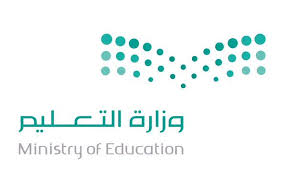 المادة : فنيةالصف :ثاني متوسطالزمن: 45 دقيقةمدرسة ظهرة بني ماجور للبناتأسئلة اختبار الفصل الدراسي (  الثاني ) الفترة ( الأولى )   للعام الدراسي 1443هـأسئلة اختبار الفصل الدراسي (  الثاني ) الفترة ( الأولى )   للعام الدراسي 1443هـأسئلة اختبار الفصل الدراسي (  الثاني ) الفترة ( الأولى )   للعام الدراسي 1443هـاسم الطالبة :                                                                                                                      اسم الطالبة :                                                                                                                      اسم الطالبة :                                                                                                                      